Virs ES sliekšņa 
Izdrukāt Paziņojums par sociālajiem un citiem īpašiem pakalpojumiem - paziņojums par līguma slēgšanas tiesību piešķiršanuPublicēšanas datums: 07/12/2018 I IEDAĻA. PASŪTĪTĀJSI.1. Nosaukums, adreses un kontaktpunkts (-i) (norādīt visus par procedūru atbildīgos pasūtītājus)Pilns nosaukums, reģistrācijas numursValsts aizsardzības militāro objektu un iepirkumu centrs, 90009225180Pasta adreseErnestīnes 34Pilsēta / NovadsRīgaPasta indekssLV-1046ValstsLatvijaNUTS kodsLV00Kontaktpersonas vārds, uzvārds Elīna BrūniņaTālruņa numurs67300288Faksa numurs67300207E-pasta adreseelina.brunina@vamoic.gov.lvInterneta adresesVispārējā interneta adrese (URL): http://www.vamoic.gov.lv Pircēja profila adrese (URL): http://www.mod.gov.lv/Papildriki/Iepirkumi.aspx I.2. Kopējais iepirkumsJā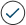 Nē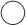 Ja “jā”Līgums ietver kopējo iepirkumuVairāku valstu kopējā iepirkuma gadījumā – piemērojamais valsts iepirkuma likums: Līgumu piešķir centralizēto iepirkumu institūcijaI.3. Pasūtītāja veids un galvenā darbības jomaMinistrija vai jebkura cita valsts iestāde, ieskaitot to reģionālās vai vietējās apakšnodaļas Valsts aģentūra / birojs Reģionāla vai vietēja iestādeReģionāla vai vietēja aģentūra/birojsPublisko tiesību subjektsEiropas institūcija/aģentūra vai starptautiska organizācijaCits: Vispārēji sabiedriskie pakalpojumiAizsardzībaSabiedriskā kārtība un drošībaVideEkonomika un finansesVeselībaDzīvokļu un komunālā saimniecībaSociālā aizsardzībaAtpūta, kultūra un reliģijaIzglītībaCita: II IEDAĻA: LĪGUMA PRIEKŠMETSII.1. Iepirkuma apjomsII.1.1. Iepirkuma līguma nosaukumsĒdināšanas pakalpojumi Zemessardzes un Jaunsardzes un informācijas centra vajadzībāmII.1.2. Galvenās CPV kodsII.1.3. Līguma veidsPakalpojumi II.1.4. Īss līguma vai iepirkuma aprakstsĒdināšanas pakalpojumu nodrošināšana Jaunsardzes un informācijas centra vajadzībāmII.1.5. Sadalījums daļāsJāNēII.1.6. Kopējā līgumcena (bez PVN)Kopējā līgumcena, bez PVN: 909090.9 Valūta: EUR 
vai 
lētākā vērtētā piedāvājuma līgumcena un dārgākā vērtētā piedāvājuma līgumcena Valūta: EUR 
(attiecībā uz vispārīgo vienošanos – kopējā maksimālā līgumcena visā tās darbības laikā)
(attiecībā uz dinamiskajām iepirkumu sistēmām – iepriekšējos paziņojumos par līguma slēgšanas tiesību piešķiršanu nav ietverta līguma(-u) līgumcena)
(attiecībā uz līgumiem, kuru pamatā ir vispārīgā vienošanās, ja nepieciešams – iepriekšējos paziņojumos par līguma slēgšanas tiesību piešķiršanu nav ietverta līguma(-u) līgumcena)II.2. Apraksts Daļa Nr. 2II.2.1) Iepirkuma līguma nosaukumsĒdināšanas pakalpojumu nodrošināšana Jaunsardzes un informācijas centra vajadzībāmII.2.2) Papildu CPV kods II.2.3) Pakalpojumu sniegšanas vietaNUTS kods LV00 Latvijas teritorijaII.2.4) Īss līguma iepirkuma apraksts:Ēdināšanas pakalpojumu nodrošināšana Jaunsardzes un informācijas centra vajadzībāmII.2.5) Līgums ir saistīts ar projektu un/vai programmu, ko finansē Eiropas Savienības fondi Ja “jā”, atsauce uz projektu (-iem) un/vai programmu (-ām): JāNēIII IEDAĻA. ProcedūraIII.1. Procedūras veidsIII.1.1. Procedūras veidsAtklāta procedūraSlēgta procedūraProcedūra, kas ietver sarunasLīguma slēgšanas tiesību piešķiršana, iepriekš nepublicējot paziņojumu par līgumu, gadījumos, kas uzskaitīti turpmāk (aizpildīt D pielikumu) III.1.2. Paziņojums paredzVispārīgo vienošanos III.1.3. Valsts noteikumi, kas piemērojami procedūraiInformācija par valsts procedūrām ir pieejama šeit (URL): III.1.4. Piešķiršanas procedūras galvenie elementi: III.2. Administratīvā informācijaIII.2.1. Iepirkuma identifikācijas numursVAMOIC 2018/073III.2.2. Iepriekšēja publikācija Eiropas Savienības Oficiālajā Vēstnesī saistībā ar konkrēto iepirkuma procedūruJāNēJa jā:
Paziņojuma reģistrācijas numurs OV - publikācijas datums - publikācijas veids :
2018/S 107-244650 - 07/06/2018 - Paziņojums par līgumu III.2.3. Cita iepriekšēja publikācija saistībā ar konkrēto iepirkuma procedūruJāNēIV IEDAĻA: Līguma slēgšanas tiesību piešķiršanaLīguma Nr.: 2Daļas Nr.: 2        Iepirkuma līguma nosaukums: Ēdināšanas pakalpojumu nodrošināšana Jaunsardzes un informācijas centra vajadzībām Līgums/daļa ir piešķirts(-a)?JāNēIV.2. Līguma slēgšanas tiesību piešķiršanaIV.2.1) Līguma noslēgšanas datums26/11/2018 (dd/mm/gggg)IV.2.2) Infomācija par piedāvājumiemSaņemto piedāvājumu skaits5Saņemto MVU piedāvājumu skaits (MVU - mazie un vidējie uzņēmumi)5To piedāvājumu skaits, kas saņemti no pretendentiem no citām ES dalībvalstīm0To piedāvājumu skaits, kas saņemti no pretendentiem no valstīm ārpus ES0Ar elektroniskiem līdzekļiem saņemto piedāvājumu skaits5Līgums ir piešķirts ekonomikas dalībnieku grupaiJāNēIV.2.3) Pieteikumus iesniegušo kandidātu un/vai piedāvājumus iesniegušo pretendentu nosaukumi, reģistrācijas numuri (fiziskām personām – vārdi, uzvārdi, personas kodi), adreses, valstiskā piederībaIV.2.4) Uzvarējušā pretendenta nosaukums, reģistrācijas numurs (fiziskai personai – vārds, uzvārds), adresePilns nosaukums, reģistrācijas numurs vai fiziskai personai – vārds, uzvārds:Sabiedrība ar ierobežotu atbildību "IMIga", 45403023294Pasta adreseAizkraukles nov., Aizkraukle, Jaunceltnes iela 1APilsēta / novadsAizkraukle, Aizkraukles nov.Pasta indekss5101ValstsLatvijaTālruņa numurs26398193Faksa numursE-pastsimiga@inbox.lvNUTS kodsLV00Vispārējā interneta adrese:Uzvarējušais pretendents ir MVUJāNēIV.2.5) Informācija par līgumcenu (bez PVN, tikai cipariem)IV.2.6) Pretendentam ir paredzēti apakšuzņēmuma līgumi ar trešajām personāmJāNēJa jā, līgumcena vai līguma daļa, par ko tiks slēgti apakšuzņēmuma līgumi ar trešajām personām (tikai cipariem) Līgumcena, bez PVN :      Valūta:      Līguma daļa :      Nav zināmsTās līguma daļas īss apraksts, par kuru paredzēts slēgt apakšuzņēmuma līgumu: 
Apakšuzņēmējs(-i) ir MVU jānēnav zināmsLīguma Nr.: 2Daļas Nr.: 2        Iepirkuma līguma nosaukums: Ēdināšanas pakalpojumu nodrošināšana Jaunsardzes un informācijas centra vajadzībām Līgums/daļa ir piešķirts(-a)?JāNēIV.2. Līguma slēgšanas tiesību piešķiršanaIV.2.1) Līguma noslēgšanas datums26/11/2018 (dd/mm/gggg)IV.2.2) Infomācija par piedāvājumiemSaņemto piedāvājumu skaits5Saņemto MVU piedāvājumu skaits (MVU - mazie un vidējie uzņēmumi)5To piedāvājumu skaits, kas saņemti no pretendentiem no citām ES dalībvalstīm0To piedāvājumu skaits, kas saņemti no pretendentiem no valstīm ārpus ES0Ar elektroniskiem līdzekļiem saņemto piedāvājumu skaits5Līgums ir piešķirts ekonomikas dalībnieku grupaiJāNēIV.2.3) Pieteikumus iesniegušo kandidātu un/vai piedāvājumus iesniegušo pretendentu nosaukumi, reģistrācijas numuri (fiziskām personām – vārdi, uzvārdi, personas kodi), adreses, valstiskā piederībaIV.2.4) Uzvarējušā pretendenta nosaukums, reģistrācijas numurs (fiziskai personai – vārds, uzvārds), adresePilns nosaukums, reģistrācijas numurs vai fiziskai personai – vārds, uzvārds:Sabiedrība ar ierobežotu atbildību "MĀRIS & Co", 47402002058Pasta adreseLielvārdes nov., Lielvārde, Parka iela 6Pilsēta / novadsLielvārde, Lielvārdes nov.Pasta indekss5070ValstsLatvijaTālruņa numurs29559460Faksa numursE-pastsmaris@marisco.lvNUTS kodsLV00Vispārējā interneta adrese:Uzvarējušais pretendents ir MVUJāNēIV.2.5) Informācija par līgumcenu (bez PVN, tikai cipariem)IV.2.6) Pretendentam ir paredzēti apakšuzņēmuma līgumi ar trešajām personāmJāNēJa jā, līgumcena vai līguma daļa, par ko tiks slēgti apakšuzņēmuma līgumi ar trešajām personām (tikai cipariem) Līgumcena, bez PVN :      Valūta:      Līguma daļa :      Nav zināmsTās līguma daļas īss apraksts, par kuru paredzēts slēgt apakšuzņēmuma līgumu: 
Apakšuzņēmējs(-i) ir MVU jānēnav zināmsLīguma Nr.: 2Daļas Nr.: 2        Iepirkuma līguma nosaukums: Ēdināšanas pakalpojumu nodrošināšana Jaunsardzes un informācijas centra vajadzībām Līgums/daļa ir piešķirts(-a)?JāNēIV.2. Līguma slēgšanas tiesību piešķiršanaIV.2.1) Līguma noslēgšanas datums26/11/2018 (dd/mm/gggg)IV.2.2) Infomācija par piedāvājumiemSaņemto piedāvājumu skaits5Saņemto MVU piedāvājumu skaits (MVU - mazie un vidējie uzņēmumi)5To piedāvājumu skaits, kas saņemti no pretendentiem no citām ES dalībvalstīm0To piedāvājumu skaits, kas saņemti no pretendentiem no valstīm ārpus ES0Ar elektroniskiem līdzekļiem saņemto piedāvājumu skaits5Līgums ir piešķirts ekonomikas dalībnieku grupaiJāNēIV.2.3) Pieteikumus iesniegušo kandidātu un/vai piedāvājumus iesniegušo pretendentu nosaukumi, reģistrācijas numuri (fiziskām personām – vārdi, uzvārdi, personas kodi), adreses, valstiskā piederībaIV.2.4) Uzvarējušā pretendenta nosaukums, reģistrācijas numurs (fiziskai personai – vārds, uzvārds), adresePilns nosaukums, reģistrācijas numurs vai fiziskai personai – vārds, uzvārds:Sabiedrība ar ierobežotu atbildību "LEJASKRĀCES", 43201012685Pasta adreseGulbenes nov., Gulbene, Ozolu iela 36Pilsēta / novadsGulbene, Gulbenes nov.Pasta indekss4401ValstsLatvijaTālruņa numurs29441484Faksa numurs64473428E-pastssia.lejaskraces@gmail.comNUTS kodsLV00Vispārējā interneta adrese:Uzvarējušais pretendents ir MVUJāNēIV.2.5) Informācija par līgumcenu (bez PVN, tikai cipariem)IV.2.6) Pretendentam ir paredzēti apakšuzņēmuma līgumi ar trešajām personāmJāNēJa jā, līgumcena vai līguma daļa, par ko tiks slēgti apakšuzņēmuma līgumi ar trešajām personām (tikai cipariem) Līgumcena, bez PVN :      Valūta:      Līguma daļa :      Nav zināmsTās līguma daļas īss apraksts, par kuru paredzēts slēgt apakšuzņēmuma līgumu: 
Apakšuzņēmējs(-i) ir MVU jānēnav zināmsLīguma Nr.: 2Daļas Nr.: 2        Iepirkuma līguma nosaukums: Ēdināšanas pakalpojumu nodrošināšana Jaunsardzes un informācijas centra vajadzībām Līgums/daļa ir piešķirts(-a)?JāNēIV.2. Līguma slēgšanas tiesību piešķiršanaIV.2.1) Līguma noslēgšanas datums26/11/2018 (dd/mm/gggg)IV.2.2) Infomācija par piedāvājumiemSaņemto piedāvājumu skaits5Saņemto MVU piedāvājumu skaits (MVU - mazie un vidējie uzņēmumi)5To piedāvājumu skaits, kas saņemti no pretendentiem no citām ES dalībvalstīm0To piedāvājumu skaits, kas saņemti no pretendentiem no valstīm ārpus ES0Ar elektroniskiem līdzekļiem saņemto piedāvājumu skaits5Līgums ir piešķirts ekonomikas dalībnieku grupaiJāNēIV.2.3) Pieteikumus iesniegušo kandidātu un/vai piedāvājumus iesniegušo pretendentu nosaukumi, reģistrācijas numuri (fiziskām personām – vārdi, uzvārdi, personas kodi), adreses, valstiskā piederībaIV.2.4) Uzvarējušā pretendenta nosaukums, reģistrācijas numurs (fiziskai personai – vārds, uzvārds), adresePilns nosaukums, reģistrācijas numurs vai fiziskai personai – vārds, uzvārds:Sabiedrība ar ierobežotu atbildību "Arka Preiļi", 41503011153Pasta adresePreiļu nov., Preiļi, Brīvības iela 75BPilsēta / novadsPreiļi, Preiļu nov.Pasta indekss5301ValstsLatvijaTālruņa numurs29488414Faksa numursE-pastsarkapr@inbox.lvNUTS kodsLV00Vispārējā interneta adrese:Uzvarējušais pretendents ir MVUJāNēIV.2.5) Informācija par līgumcenu (bez PVN, tikai cipariem)IV.2.6) Pretendentam ir paredzēti apakšuzņēmuma līgumi ar trešajām personāmJāNēJa jā, līgumcena vai līguma daļa, par ko tiks slēgti apakšuzņēmuma līgumi ar trešajām personām (tikai cipariem) Līgumcena, bez PVN :      Valūta:      Līguma daļa :      Nav zināmsTās līguma daļas īss apraksts, par kuru paredzēts slēgt apakšuzņēmuma līgumu: 
Apakšuzņēmējs(-i) ir MVU jānēnav zināmsLīguma Nr.: 2Daļas Nr.: 2        Iepirkuma līguma nosaukums: Ēdināšanas pakalpojumu nodrošināšana Jaunsardzes un informācijas centra vajadzībām Līgums/daļa ir piešķirts(-a)?JāNēIV.2. Līguma slēgšanas tiesību piešķiršanaIV.2.1) Līguma noslēgšanas datums26/11/2018 (dd/mm/gggg)IV.2.2) Infomācija par piedāvājumiemSaņemto piedāvājumu skaits5Saņemto MVU piedāvājumu skaits (MVU - mazie un vidējie uzņēmumi)5To piedāvājumu skaits, kas saņemti no pretendentiem no citām ES dalībvalstīm0To piedāvājumu skaits, kas saņemti no pretendentiem no valstīm ārpus ES0Ar elektroniskiem līdzekļiem saņemto piedāvājumu skaits5Līgums ir piešķirts ekonomikas dalībnieku grupaiJāNēIV.2.3) Pieteikumus iesniegušo kandidātu un/vai piedāvājumus iesniegušo pretendentu nosaukumi, reģistrācijas numuri (fiziskām personām – vārdi, uzvārdi, personas kodi), adreses, valstiskā piederībaIV.2.4) Uzvarējušā pretendenta nosaukums, reģistrācijas numurs (fiziskai personai – vārds, uzvārds), adresePilns nosaukums, reģistrācijas numurs vai fiziskai personai – vārds, uzvārds:SIA "SALTUMS KANDAVĀ", 49202002956Pasta adreseKandavas nov., Kandava, "Rūjas"Pilsēta / novadsKandava, Kandavas nov.Pasta indekss3120ValstsLatvijaTālruņa numurs29105411Faksa numursE-pastssaltums@inbox.lvNUTS kodsLV00Vispārējā interneta adrese:Uzvarējušais pretendents ir MVUJāNēIV.2.5) Informācija par līgumcenu (bez PVN, tikai cipariem)IV.2.6) Pretendentam ir paredzēti apakšuzņēmuma līgumi ar trešajām personāmJāNēJa jā, līgumcena vai līguma daļa, par ko tiks slēgti apakšuzņēmuma līgumi ar trešajām personām (tikai cipariem) Līgumcena, bez PVN :      Valūta:      Līguma daļa :      Nav zināmsTās līguma daļas īss apraksts, par kuru paredzēts slēgt apakšuzņēmuma līgumu: 
Apakšuzņēmējs(-i) ir MVU jānēnav zināmsV IEDAĻA: Papildu informācijaV.1) Iepirkuma dokumentos ir iekļautas vides aizsardzības prasībasJāNēJa “jā”, norādiet informāciju par šīm prasībām: Vērtēšanas kritēriji - ēdienu gatavošanā izmantoto pārtikas produktu īpatsvars ar atbilstību NPKS un LPIA Iepirkuma dokumentos ir iekļautas prasības attiecībā uz sociālo atbildībuJāNēJa “jā”, norādiet informāciju par šīm prasībām: Iepirkuma dokumentos ir iekļautas prasības, kas paredz inovatīvu risinājumu iegādiJāNēJa “jā”, norādiet informāciju par šīm prasībām: V.2) Šis paziņojums saskaņā ar Publisko iepirkumu likumu ir nosūtāms publicēšanai Eiropas Savienības Oficiālajā VēstnesīJāNē Paziņojuma nosūtīšanas datums: 05/12/2018 V.3) Cita papildu informācija (ja nepieciešams)Vispārīgā vienošanās tiek slēgta uz maksimālo vispārīgās vienošanās darbības termiņu 48 (četrdesmit astoņi) mēnešiem no vispārīgās vienošanās spēkā stāšanās dienas bez summas ierobežojuma. Publikācijā norādītā summa ir pasūtītāja plānotie finanšu līdzekļi trīs gadu periodam. Publikācija par rezultātu sagatavota nesaistīti ar sākotnējo publikāciju "paziņojumu par līgumu", jo sākotnējā publikācijā konstatēta kļūda - nav atzīmēts, ka tiks slēgta vispārīgā vienošanās (kas visos iepirkuma dokumentos tika paredzēts), līdz ar to nevarētu nopublicēt 5 uzvarētājus.V.4) Iesniegumu izskatīšanaV.4.1) Iestāde, kas atbildīga par iesniegumu izskatīšanuPilns nosaukums (arī reģistrācijas numurs)Iepirkumu uzraudzības birojs, 90001263305Pasta adreseEksporta iela 6Pilsēta / NovadsRīgaPasta indekssLV-1010ValstsLatvijaTālruņa numurs+371 67326719Faksa numurs+371 67326720E-pasta adresepasts@iub.gov.lvVispārējā interneta adrese (URL):http://www.iub.gov.lvV.4.2) Iesniegumu iesniegšanas termiņiPrecīza informācija par iesnieguma iesniegšanas termiņiem: V.4.3) Iestāde, kur var saņemt informāciju par iesniegumu iesniegšanu (vajadzības gadījumā)Pilns nosaukums (arī reģistrācijas numurs)Iepirkumu uzraudzības birojs, Iepirkumu uzraudzības birojsPasta adreseEksporta iela 6Pilsēta / NovadsRīgaPasta indekssLV-1010ValstsLatvijaTālruņa numurs+371 67326719Faksa numurs+371 67326720E-pasta adresepasts@iub.gov.lvVispārējā interneta adrese (URL):http://www.iub.gov.lvSaistītie paziņojumiPaziņojums par sociālajiem un citiem īpašiem pakalpojumiem - paziņojums par līguma slēgšanas tiesību piešķiršanu
Paziņojums par sociālajiem un citiem īpašiem pakalpojumiem - paziņojums par līgumuGalvenās CPV kodsPapildvārdnīcas kods (-i) (ja piemērojams)55520000-1Galvenās CPV kodsPapildvārdnīcas kods (-i) (ja piemērojams)55520000-1ValūtaParedzamā līgumcena : 181818.18 EURPiedāvātā līgumcena : 181818.18 EURVAI lētākā vērtētā piedāvājuma līgumcena: un dārgākā vērtētā piedāvājuma līgumcena: EURValūtaParedzamā līgumcena : 181818.18 EURPiedāvātā līgumcena : 181818.18 EURVAI lētākā vērtētā piedāvājuma līgumcena: un dārgākā vērtētā piedāvājuma līgumcena: EURValūtaParedzamā līgumcena : 181818.18 EURPiedāvātā līgumcena : 181818.18 EURVAI lētākā vērtētā piedāvājuma līgumcena: un dārgākā vērtētā piedāvājuma līgumcena: EURValūtaParedzamā līgumcena : 181818.18 EURPiedāvātā līgumcena : 181818.18 EURVAI lētākā vērtētā piedāvājuma līgumcena: un dārgākā vērtētā piedāvājuma līgumcena: EURValūtaParedzamā līgumcena : 181818.18 EURPiedāvātā līgumcena : 181818.18 EURVAI lētākā vērtētā piedāvājuma līgumcena: un dārgākā vērtētā piedāvājuma līgumcena: EUR